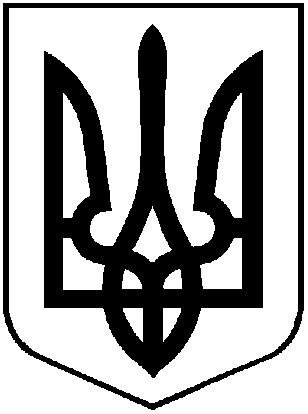 У К Р А Ї Н АХ М І Л Ь Н И Ц Ь К А   М І С Ь К А   Р А Д АВ І Н Н И Ц Ь К О Ї    О Б Л А С Т І Р І Ш Е Н Н Я №______ «___»______2023 року						           ___    сесія міської ради	                                                                                                                   8 скликання         Про списання з балансу КП «Хмільниккомунсервіс» багатоквартирних будинківЗ метою забезпечення повноцінної реалізації прав співвласників на самостійне управління житловими будинками, відповідно до частини 2 статті 382 Цивільного кодексу України, керуючись Законами України «Про об’єднання співвласників багатоквартирного будинку», «Про особливості здійснення права власності у багатоквартирному будинку», «Про житлово-комунальні послуги», відповідно до постанови Кабінету Міністрів України від 20.04.2016 № 301 «Про затвердження Порядку списання з балансу багатоквартирних будинків» та враховуючи лист КП «Хмільниккомунсервіс» від 15.08.2023 року «Про списання з балансу КП «Хмільниккомунсервіс» багатоквартирних будинків», керуючись ст.9 Закону України «Про правовий режим воєнного стану»,  ст. ст. 25, 59, 60 Закону України «Про місцеве самоврядування в Україні», міська радаВИРІШИЛА:1. Погодити списання з балансового обліку КП «Хмільниккомунсервіс» багатоквартирних житлових будинків відповідно до  процедури передбаченої Постановою Кабінету Міністрів України від 20.04.2016 № 301 «Про затвердження Порядку списання з балансу багатоквартирних будинків» та згідно з наказом КП «Хмільниккомунсервіс» від 15.08.2023 року №76 «Про списання з балансу КП «Хмільниккомунсервіс» багатоквартирних будинків міста Хмільника Вінницької області», що додається. 2.Після закінчення процедури списання багатоквартирних будинків, КП «Хмільниккомунсервіс» надати Управлінню житлово-комунального господарства та комунальної власності Хмільницької міської ради копії завірених актів про списання багатоквартирних будинків з балансу. 3.Контроль за виконанням цього рішення покласти на постійну комісію з питань житлово-комунального господарства, благоустрою, комунальної власності, енергозбереження (Надкреничний В.П.), постійну комісію з питань планування соціально-економічного розвитку бюджету, фінансів, підприємництва, торгівлі та послуг, інвестиційної та регуляторної політики (Кондратовець Ю.Г.).Міський голова 	                  		   		             Микола ЮРЧИШИН           Додаток до рішення __ сесії міської ради8 скликаннявід «___» _______ 2023 року№_______  КП «ХМІЛЬНИККОМУНСЕРВІС»НАКАЗ № 7615.08.2023                                                                                        м. ХмільникПро списання з балансу КП «Хмільниккомунсервіс»багатоквартирних будинків міста Хмільника Вінницької областіВідповідно до частини другої  статті 382 Цивільного кодексу України, Законів України «Про об’єднання співвласників багатоквартирного будинку», «Про особливості здійснення права власності у багатоквартирному будинку», «Про житлово-комунальні послуги» та Порядку списання з балансу багатоквартирних будинків, затвердженого постановою Кабінету Міністрів України від 20.04.2016 №301 (із змінами)Н А К А З У Ю:Здійснити процедуру списання з балансу КП «Хмільниккомунсервіс» багатоквартирних житлових будинків міста Хмільника відповідно до  механізму, передбаченого Порядком списання з балансу багатоквартирних будинків, затвердженого постановою Кабінету Міністрів України від 20.04.2016 року №301 (із змінами).Створити в КП «Хмільниккомунсервіс» комісію для списання з балансу КП «Хмільниккомунсервіс» багатоквартирних будинків міста Хмільника, вказаних в додатку, у такому складі: Голова комісії:Виконуючий обов’язки начальника КП «Хмільниккомунсервіс» - Пугач В.О.Члени комісії:Головний бухгалтер - Мироненко Н.В.        Юрист - Мончук І.Л.        Обліковець з реєстрації бухгалтерських – Ковальчук С.В.        Майстер дільниці - Мацюк Г.С.        Майстер дільниці - Квятковський Е.К.          До участі в роботі комісії може бути залучена уповноважена особа (особи) від співвласників багатоквартирних будинків, вказаних в додатку до наказу за її (їх) згодою протягом усього часу роботи комісії, але не пізніше ніж протягом дня підписання акту про списання багатоквартирних будинків балансоутримувачем.Комісії оприлюднити даний наказ на офіційному вебсайті Хмільницької міської ради та розмістити письмове оголошення на всіх житлових будинках, вказаних в додатку, після чого розпочати процедуру їх списання.Усі дії із списання багатоквартирного будинку з балансу оформити Актом про списання багатоквартирних будинків.Провести процедуру списання з балансу у строк, що не перевищує двох місяців. Процедуру списання багатоквартирних будинків з балансу вважати закінченою після затвердження Акту про списання багатоквартирних будинків з балансу КП «Хмільниккомунсервіс» балансоутримувачем. Головному бухгалтеру на підставі затвердженого Акту про списання багатоквартирних будинків з балансу провести списання багатоквартирних будинків з балансу КП «Хмільниккомунсервіс» відповідно до Закону України «Про бухгалтерський облік та фінансову звітність в Україні».Контроль за виконанням вимог цього наказу залишаю за собою. Додаток :   Список багатоквартирних будинків, які знаходяться на балансі КП «Хмільниккомунсервіс»  на 1арк.В. о. начальника КП „Хмільниккомунсервіс”                 Підпис                                Валерій ПУГАЧ                                                                                                                                             Додаток до наказу 											від 15.08.2023 року											№76   Список багатоквартирних будинків, які знаходяться на балансі КП «Хмільниккомунсервіс»:Українця Владислава 9, 11, 11а, 13, 15, 17, 24, 32, 40, 42, 54, 56, 58, 60, 62, 64, 66;Проспект Свободи 11, 13, 15, 7, 9;Столярчука 18, 29, 31, 33, 35;Слобідська 12, 20;В.Порика 8, 10, 22;Чорновола В’ячеслава 4, 15, 131, 133, 133 а;Святотроїцька 115;Літописна 1;Північна 3, 5; Василя Симоненка 5; Лисенка 17, 21; Чайковського 17а, 23; Монастирська 1, 56, 79а; С. Муравського 3, 5, 7, 9, 11; пров. Столярчука 2; 2-й пров. Чорновола В’ячеслава 4; Меморіальна 20; Котляревського 84;  Соборності 11; Виноградна 2, 4, 6, 8, 10, 20; В. Івасюка 5, 7, 8, 23, 25, 26; Старосидориська 5, 7; Староміська 5; Білокур Катерини 13,15; Кульчицького Юрія 14; Івана Богуна 77, 90; Небесної Сотні 4, 28, 30, 32, 36, 38.Секретар міської ради                                                      Павло КРЕПКИЙ 